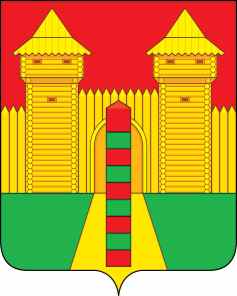 АДМИНИСТРАЦИЯ  МУНИЦИПАЛЬНОГО  ОБРАЗОВАНИЯ «ШУМЯЧСКИЙ   РАЙОН» СМОЛЕНСКОЙ  ОБЛАСТИПОСТАНОВЛЕНИЕот 19.03.2024г. № 138          п. Шумячи	В соответствии с Градостроительным кодексом Российской Федерации, Федеральным законом от 06.10.2003 № 131-ФЗ «Об общих принципах организации местного самоуправления в Российской Федерации», Уставом муниципального образования «Шумячский район» Смоленской области, Правилами землепользования и застройки Шумячского городского поселения, Положением об организации и проведении публичных слушаний в области градостроительной деятельности на территории муниципального образования «Шумячский район» Смоленской области, Положением о Комиссии по землепользованию и застройке муниципального образования «Шумячский район» Смоленской области, с учетом заключения о результатах публичных слушаний от 14.03.2024г. по рассмотрению вопроса утверждения схемы расположения земельного участка на кадастровом плане территорий, расположенного  по адресу: Российская Федерация, Смоленская область, Шумячский район, п. Шумячи, ул. Парковая, площадью 408 кв.м. с разрешенным использованием – земельные участки (территории) общего пользования.Администрация муниципального образования «Шумячский район» Смоленской областиП О С Т А Н О В Л Я Е Т:1. Утвердить схему расположения земельного участка на кадастровом плане территорий из категории земель - земли населенных пунктов, площадью 408 кв.м., расположенного по адресу: Российская Федерация, Смоленская область, Шумячский район, Шумячское городское поселение, п. Шумячи, ул. Парковая. 2. Земельный участок, указанный в п. 1 настоящего постановления расположен в территориальной зоне О.2 и в пределах кадастрового квартала 67:24:0190118. Разрешенное использование – земельные участки (территории) общего пользования.3. Определить, что земельный участок, находящейся по адресу: Российская Федерация, Смоленская область, Шумячский район, Шумячское городское поселение, п. Шумячи, ул. Парковая разрешен для земельных участков (территорий) общего пользования.4. Определить, что начальник Отдела городского хозяйства Администрации муниципального образования «Шумячский район» Смоленской области Павлюченкова Л.А. имеет право на обращение без доверенности с заявлением об осуществлении государственного кадастрового учета земельного участка, указанного в пункте 1 настоящего постановления. 5.  Срок действия настоящего постановления составляет два года.Об утверждение схемы расположения земельного участка на кадастровом плане территорийИ.п. Главы муниципального образования «Шумячский район» Смоленской областиД.А. Каменев